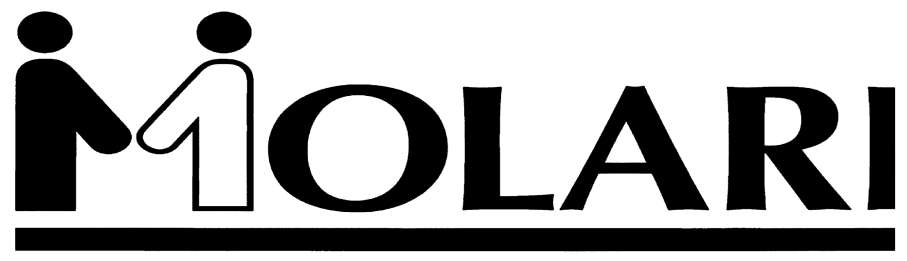 Employment Services & Healthcare ServicesOpen PositionsPrint Technician:Seeking Print Technician to Support printer by assisting in operation of rotogravure printing press. Prepare press for use; clean equipment; change cylinders; load ink. Maintain production and quality. Learn computer operated control panel operation; operate web video system. Must work 12-hour swing shift. This is a temp to hire position.Production: Great Barrington, Housatonic, Sheffield & PittsfieldWe are seeking Machine Operators for multiple shifts. Individuals will be moved around and cross trained on all manufacturing lines. Must have reliable transportation and a solid work history.Machinist:Must be comfortable with electrical and mechanical troubleshooting. General knowledge of machine tools including, but not limited to; vertical milling, surface grinding, turning and 4 Axis Wire EDM equipment. CAD experience is a plus. This is a Full time position on a 1st and 2nd shift rotating schedule. Will be paid a shift differential paid the weeks that second shift is worked. Some overtime and Saturday work will be required. Home Health Aide:Seeking Home Health Aides to assist elderly clients with daily activities such as, housekeeping, meal prep, grocery shopping, dressing and bathing. Home Health Aide certificate preferred. Must have valid driver’s license and reliable transportation. Banquet Servers:Seeking Per Diem Banquet Servers for Nights and Weekend functions. Prior serving experience preferred. Reliable transportation is a must as these positions are located all over Berkshire CountySuccess is only a step away!80 Center Street, Pittsfield, MA  01201, Call Liz or Nicole:  413-499-4546 email: Liz@molariinc.com, nicole@molariinc.com,  www.molariinc.com    